Publicado en Baleares el 15/03/2024 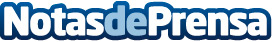 Éxito rotundo en HORECA Baleares 2024, y con el foco puesto en 2025Mallorca, Ibiza y Menorca  ha acogido la celebración de este gran encuentro durante febrero y marzo, reuniendo a más de 25.000 profesionales del sectorDatos de contacto:Jose Luis CórcolesDirector comercial971577947Nota de prensa publicada en: https://www.notasdeprensa.es/exito-rotundo-en-horeca-baleares-2024-y-con-el Categorias: Internacional Nacional Finanzas Gastronomía Baleares Turismo Industria Alimentaria Restauración Industria Otras Industrias http://www.notasdeprensa.es